République Algérienne Démocratique et PopulaireMinistère de l’Enseignement Supérieure et de la Recherche Scientifique  Université Mouloud Mammeri de Tizi-Ouzou   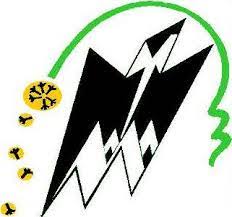 Bibliothèque UniversitaireProgramme :   Espace d’exposition et d’affichage           Exposition :- Exposition des écrivains à mobilités réduites ; LOUNES Fodhil, DODO Farid, KHELFOUN Ouiza.-Exposition de photos de Mme LAMARA Hayet (photographe)-Exposition  des livres (BIBLIOPHIL, OPU)-Exposition de Mme SAID AMEUR (Bibliothécaire, Artiste)-Stand d’exposition de la BU-Stands d’exposition des bibliothèques des facultés         Affichage : - Organigramme des bibliothèques.- Règlement intérieur des bibliothèques.- Fiche technique des bibliothèques.- Guides des  Bibliothèques.- Liste des nouvelles acquisitions-Services offerts en ligne par la bibliothèque    La Matinée     9h00mn – 9h30mn   : Collation.    9h30 -  9h40mn        : -  inauguration de l’espace des utilisateurs à   besoins spécifiques ;                                       -   Visite des espaces de l’exposition.   Ouverture officielle :       09h 40mn - 09h 50mn : Mot du recteur/ secrétaire général de l’UMMTO       09h50mm -10h00mm : Mot de la Directrice de la BU      10h00mn -10h15mn   :   Mot du représentant des personnes à mobilités réduites.       10h 15mn -10h40mn : - Présentation de la B.U ;                                            - Initiation à la recherche documentaire (OPAC, DSPACE, SNDL, CCDZ, PNST).     10h40mn  -11h00mn : Présentation  des bibliothèques des facultés.  11h00mn - 11h15mn : Communication sur «  la méthodologie de recherche »  de Mme HAMDANE Karima, Docteur en     bibliothéconomie et  enseignante à   l’UMMTO. 11h15mn– 11h35mn : Présentation de la revue scientifique «  techniques de l’ingénieur » par le groupe                 BIBLIOPHIL.    L’après-midi                                                                                                                                                                                                                                                                                                                                                                                                                                                                                                                                                                                                                                                                                                                                                                                                                                                                                                                                                                                                                                                                                                                                                                                                                                                                                                                                                                                                                                                                                                                                                                                                                                                                                                                                                                                                                                                                                                                                                                                                                                                                                                                                                                                                                                                                                                                                                                                                                                                                                                                                                                                                                                                                                                                                                                                                                                                                                                                                                                                                                                                                                                                                                                                                                                                                                                                                                                                                                                                                                                                                                                                                                                                                                                                                                                                                                                                                                                                                                                                                                                                                                                                                                                                                                                                                                                                                                                                                                                                                                                                                                                                                                                                                                                                                                                                                                                                                                                                                                                                                                                                                                                                                                                                                                                                                                                                                                                                                                                                                                                                                                                                                                                                                                                                                                                                                                                                                                                                                                                                                                                                                                                                                                                                                                                                                                                                                                                                                                                                                                                                                                                                                                                                                                                                                                                                                                                                                                                                                                                                                                                                                                                                                                                                                                                                                                                                                                                                                                                                                                                                                                                                                                                                                                                                                                                                                                                                                                                                                                                                                                                                                                                                                                                                                                                                                                                                                                                                                                                                                                                                                                                                                                                                                                                                                                                                                                                                                                                                                                                                                                                                                                                                                                                                                                                                                                                                                                                                                                                                                                                                                                                                                                                                                                                                                                                                                                                                                                                                                                                                                                                                                                                                                                                                                                                                                                                                                                                                                                                                                                                                                                                                                                                                                                                                                                                                                                                                                                                                                                                                                                                                                                                                                                                                                                                                                                                                                                                                                                                                                                                                                                                                                                                                                                                                                                                                                                                                                                                                                                                                                                                                                                                                                                                                                                                                                                                                                                                                                                                                                                                                                                                                                                                                                                                                                                                                                                                                                                                                                                                                                                                                                                                                                                                                                                                                                                                                                                                                                                                                                                                                                                                                                                                                                                                                                                                                                                                                                                                                                                                                                                                                                                                                                                                                                                                                                                                                                                                                                                                                                                                                                                                                                                                                                                                                                                                                                                                                                                                                                                                                                                                                                                                                                                                                                                                                                                                                                                                                                                                                                                                                                                                                                                                                                                                                                                                                                                                                                                                                                                                                                                                                                                                                                                                                                                                                                                                                                                                                                                                                                                                                                                                                                                                                                                                                                                                                                                                                                                                                                              13h00mn – 15h00mn : -  Ateliers :Initiation à la  recherche bibliographique sur L’OPACInitiation à la recherche documentaire sur  (DSPACE, SNDL, CCDZ, PNST, techniques de l’Ingénieur).       15h00mn : ClôtureRépublique Algérienne Démocratique et PopulaireMinistère de l’Enseignement Supérieur et de la Recherche ScientifiqueUniversité Mouloud MAMMERI  de Tizi-Ouzou                                              Bibliothèque UniversitaireOrganise:    «Une Journée Portes Ouvertes sur les Bibliothèques de l’UMMTO »le 18  novembre 2019Pour une meilleure visibilité et accessibilité aux services offerts par les Bibliothèques de l’Université Mouloud MAMMERI de Tizi-Ouzou, pour l’année universitaire 2019-2020 et afin de partager les expériences entre  bibliothécaires, la  Bibliothèque Universitaire sise à Hasnaoua II, organise le 18 novembre 2019, la troisième édition de la  « Journée Portes Ouvertes sur les Bibliothèques de l’UMMTO » au profit de toute la communauté universitaire (Etudiants, Enseignants, Chercheurs,….) .Cette édition sera dédiée aux personnes à besoins spécifiques, avec l’inauguration d’un espace dans la bibliothèque universitaire  réservé à cette catégorie d’utilisateurs. Organisateurs :La Bibliothèque Universitaire.Le groupe  d’animation des bibliothèques de l’UMMTO.     En collaboration avec :Bibliothèque de la faculté de Génie  Electrique et informatique.Bibliothèque de la faculté de Génie  de la construction.Bibliothèque de la Faculté des Lettres et des Langues.Bibliothèque de la Faculté d’Agronomie et de Biologie.Bibliothèque de la Faculté des Sciences Economiques, Sciences Commerciales et  de     Gestion.Bibliothèque de la Faculté des Sciences.Bibliothèque de la Faculté de Droit.Bibliothèque de la faculté de médecine.Bibliothèque des Sciences Humaines et Sociales.    Objectifs :Présentation des bibliothèques de l’Université Mouloud MAMMERI de Tizi-Ouzou.Initier les nouveaux étudiants à la recherche documentaire.Sensibiliser les utilisateurs sur l’importance et l’impact de la Bibliothèque dans la recherche  scientifique et académique.Renforcer le sens de la communication et de la coordination entre les différents services des Bibliothèques.Offrir un cadre idéal pour l’échange des expériences et de savoir faire entre les Bibliothèques de          l’UMMTO.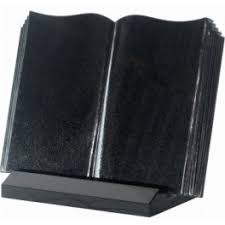 